De conformidad con el acuerdo interno número 072-2024 del artículo 2, por las funciones propias que desarrolla la Secretaría Técnica del Consejo Nacional de Seguridad y la Comisión de Asesoramiento y Planificación debidamente establecidas en la Ley Marco del Sistema Nacional de Seguridad como en su reglamento y por ser considerados miembros de los cuerpos de seguridad, se exceptúa de la publicación de placas del listado de vehículos.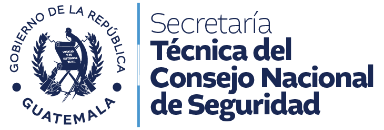 Secretaría Técnica del Consejo Nacional de SeguridadSecretaría Técnica del Consejo Nacional de SeguridadSecretaría Técnica del Consejo Nacional de SeguridadSecretaría Técnica del Consejo Nacional de SeguridadSecretaría Técnica del Consejo Nacional de SeguridadSecretaría Técnica del Consejo Nacional de SeguridadLISTADO DE VEHÍCULOS LISTADO DE VEHÍCULOS LISTADO DE VEHÍCULOS LISTADO DE VEHÍCULOS LISTADO DE VEHÍCULOS LISTADO DE VEHÍCULOS Fecha de actualización: ________03/06/2024___________Fecha de actualización: ________03/06/2024___________Fecha de actualización: ________03/06/2024___________Fecha de actualización: ________03/06/2024___________Fecha de actualización: ________03/06/2024___________Fecha de actualización: ________03/06/2024___________Descripción del vehículoDescripción del vehículoDescripción del vehículoDescripción del vehículoDescripción del vehículoDescripción del vehículoPlacaMarcaTipoLíneaModeloColorHyundaiCamioneta SportTucson2013Negro PerladoHyundaiCamioneta SportSanta Fe GLS2013Gris OscuroHyundaiCamioneta SportSanta Fe GLS2013PlateadoToyotaCamioneta   Land Cruiser Prado2013Gris MetálicoToyotaAutomóvilCorolla2013Beige MetálicoToyotaPick UpHilux2013Gris Oscuro Mica MetálicoSuzukiMotoAX1002012Rojo negro cromo y calcomanía multicolor 